1. В чем  проявляется танцевальный характер музыкальной речи? Обведи букву с правильным ответом.  А. В напевности мелодии, ровном ритме, спокойном темпе.  Б. В ощущении шага, пунктирном ритме.  В. В скачкообразном движении мелодии, акцентах, подвижном темпе.2. Закончи предложения.   	Музыка, исполняемая на одном или нескольких музыкальных инструментах называются ______________________________________. 	Музыка, предназначенная для пения, называется ___________________________. 	3. Определи характер музыкальной речи произведений по ритму. Ответы укажи стрелками.                                                                                           маршевый характер                                                                                песенный характер                                                                                танцевальный характер4. Как придать песенке Братца Кролика маршевые черты? Придумай и запиши к стихотворению ритмический рисунок. Если миску уронить–Разобьется миска.Если близко лисий хвост,Значит, близко Лиска.	5. Придумай и запиши мелодию, используя свой ритмический рисунок. 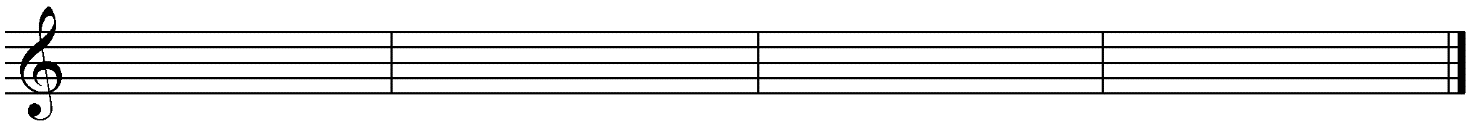 